HARMONOGRAM ODBIORU ODPADÓW 	                         GMINA       Międzyleś, Józefin, Wólka Dąbrowicka, Dąbrowica, Międzypole POŚWIĘTNE Odpady należy wystawić przed posesję do godz. 7:00 rano w miejscach dostępnych do odbioru z możliwością dojazdu !  	W przeciwnym razie odpady mogą zostać nieodebrane, a reklamacje nie będą uwzględniane.  FIRMA ZBIERAJĄCA ODPADY:                    KOBE S.C. 	                                       e-mail: kobe@kobe-sc.pl 	                                         	                   Duczki ul. Myśliwska 8                                 tel. 601 053 265, 501607123, 506187547                                                                        05-200 Wołomin 	                             www.kobe-sc.pl 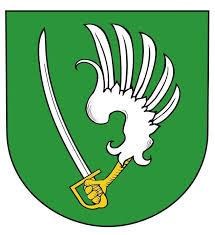       ODPADY NIESEGERGOWANE     (pozostałości po segregacji)        ODPADY BIODEGRADOWALNE        (w   tym odpady z ogródków) ODPADY SEGREGOWANE:    PAPIER   SZKŁO TWORZYWA SZTUCZNE, METALE ROK 2021       (styczeń – czerwiec)STYCZEŃ  	15,  29 8,  22 LUTY  	12,  26 5,  19 MARZEC  	12,  26 5,  19 KWIECIEŃ  	16,  30 9,  23 MAJ  	14,  28 7,  21 CZERWIEC  	11,  25 5,  18 